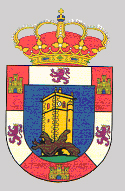 SE PONE EN CONOCIMIENTO A LOS VECINOS Y VECINAS  DE LA LOCALIDAD QUE EL SÁBADO DÍA 1 DE JULIO VENDRÁ LA PODÓLOGA AL CONSULTORIO MÉDICO A LAS 10:00 DE LA MAÑANA.LAS PERSONAS INTERESADAS DEBEN INSCRIBIRSE EN EL AYUNTAMIENTO.El ALCALDE